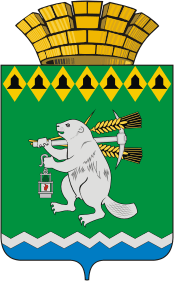 Дума Артемовского городского округаVI созыв45 заседаниеРЕШЕНИЕот  27 декабря 2018 года                                                                           №  478 О награждении Почетными  грамотами Думы Артемовского городского округа 	Рассмотрев  ходатайства генерального директора общества с ограниченной ответственностью  «Артемовск-Газсервис»  А.Г.Плешкова директора-редактора общества с ограниченной ответственностью «Газета «Егоршинские вести» и представления к награждению, руководствуясь Положением о Почётной грамоте Думы Артемовского городского округа и Благодарственном письме Думы Артемовского городского округа, принятым  решением Думы от  28.06.2007  № 165,Дума  Артемовского городского округаРЕШИЛА:1. За безупречную работу  наградить Почетными грамотами Думы Артемовского городского округа следующих работников общества с ограниченной ответственностью  «Артемовск-Газсервис»:Рубинштейн Людмилу Александровну – оператора АГЗС;Корелину Нуршидю Хасбатулловну – оператора АГЗС;Хабибуллина Алексея Басировича – водителя.2. За многолетний добросовестный труд, творческое и ответственное отношение к работе и в связи с празднованием Дня российской печати наградить Почетными грамотами Думы Артемовского городского округа следующих работников общества с ограниченной ответственностью «Газета «Егоршинские вести»:Олесову Ольгу Аркадьевну – выпускающего редактора;Кристапчук Лидию Владимировну  - корреспондента;Ергашева Василия Николаевича – специального корреспондента.3. Опубликовать настоящее решение в газете «Артёмовский рабочий».        4. Контроль исполнения настоящего решения возложить на постоянную комиссию по вопросам местного самоуправления, нормотворчеству и регламенту (Угланов М.А.).Председатель  ДумыАртемовского городского округа                                               К.М.Трофимов